Commencement is a joyful time! Help us to get all of the details right in advance, so that we can all celebrate to the utmost when the great day comes. Please complete and return this form to the Office of the Registrar. DIPLOMA INFORMATIONDEGREEI am a candidate for the following degree (Check One)ANTICIPATED DATE OF GRADUATION
I expect to successfully complete all course requirements for my degree by (check one):		  May 17, 2019		  May 18, 2019DIPLOMA NAMEPrint or type the exact way you want your name to appear on your diploma, including commas, periods, and hyphens.  We do not include titles on diplomas. Consider carefully whether you want your full name (including your middle name) to appear on your diploma, or whether you would like only the middle initial to appear.  Graduate’s exact name spelling for diploma: 
COMMENCEMENT ACTIVITIYYou are expected to attend commencement and the preparatory events for this exciting event.  	I expect to attend commencement on (check one):		 May 17, 2019 (in Kansas)		 May 18, 2019 (in Oklahoma) I cannot attend either commencement ceremony	*If you cannot attend commencement at either campus and wish to graduate in 	absentia, you 	must contact Kim Warren kim.warren@spst.edu  by March 1 to make arrangements. CURRENT CONTACT INFORMATION This is a new address and/or phone number; please change it on my academic record.___________________________________ 		___________________________Student’s Signature                                                                     DatePlease return to:Office of the RegistrarSaint Paul School of Theology4370 West 109th Street, Suite 300Overland Park, KS 66211Phone (913) 253-5050FAX (913) 253-5075	kim.warren@spst.edu 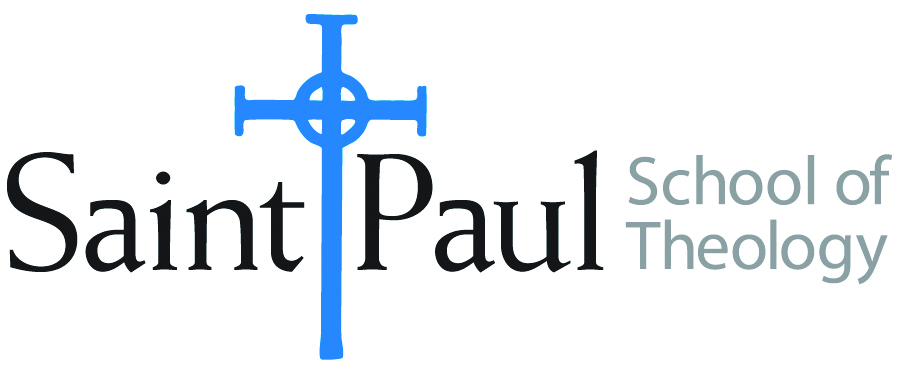 Application for Graduation2018-2019 Academic YearFull Name: MA(TS)      MACM DMin     MDiv   Cert Theo FormSpecialization/Concentration:Address:Home Phone:Cell Phone: